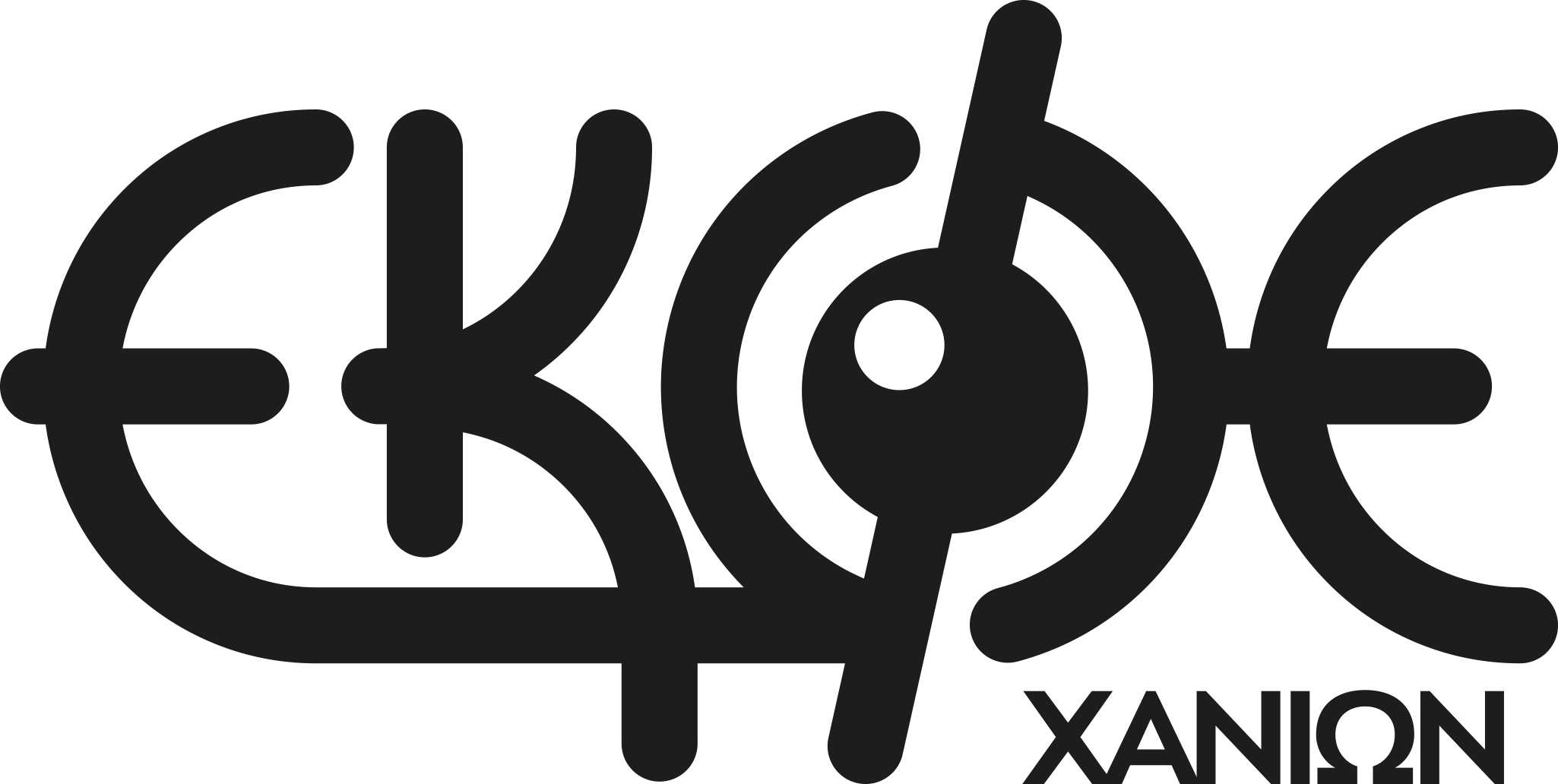 ΓΙΟΡΤΑΖΟΝΤΑΣ ΤΙΣ ΦΥΣΙΚΕΣ ΕΠΙΣΤΗΜΕΣ ΧΑΝΙΑ 2019ΓΥΜΝΑΣΙΟ  ΒΡΥΣΩΝΑΛΧΗΜΙΣΤΕΣ